Faculty Board Nomination of External Examiner (undergraduate  level courses)This form should also be used for the following Examinations:MASt, MBA, Bachelor of Theology, Master of Finance, Master of Corporate Law, Master of Law, Master of Education and Master of Engineering.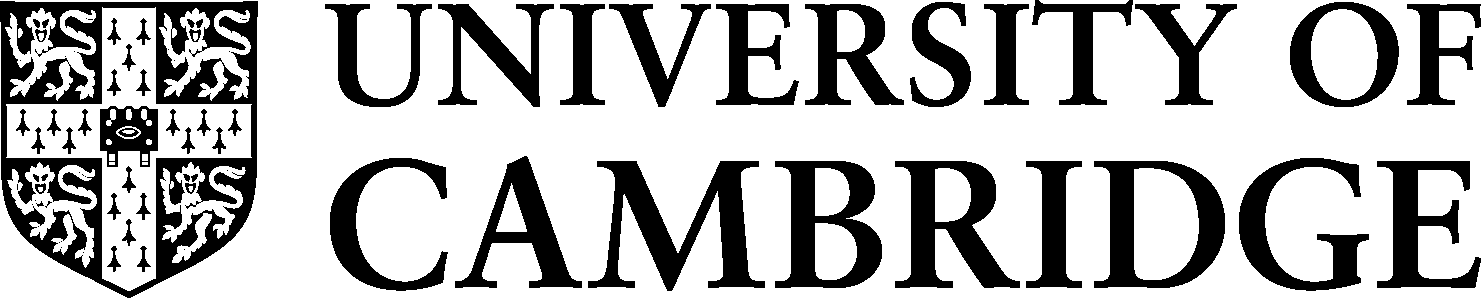 Educational and Student PolicySarah.Cook@admin.cam.ac.ukhttp://www.admin.cam.ac.uk/offices/education/Consistent with the General Board’s Guidance, External Examiners must not be appointed to mark scripts. Assessors should be used for this purpose – the relevant nomination form can be found here.Please note that External Examiners are appointed for one year at a time. They may be re-appointed for a further two consecutive years by the General Board* but this form must be completed and returned on an annual basis, including current contact information. *The General Board will not normally reappoint an External Examiner if:(i) he or she has already served three consecutive years;(ii) he or she has failed to submit a report to the Vice-Chancellor on the conduct and outcome for a previous examination for theUniversity.Please return this form to: Educational and Student Policy, University of Cambridge, 17 Mill Lane, Cambridge, CB2 1RXor by email to: Sarah.Cook@admin.cam.ac.ukOffice use onlyFull Examination TitleTerm/YearSubject/PaperFull name of Examiner in print:(including title, surname & first names)Date of birth:Home institution:Preferred address for Examination correspondence:Email address:Phone number:Proof of right to work in the UK received within the last 3 years:Date of formal nomination by Faculty Board or equivalent body:Name of Designated Officer in print:Date and signature:Has this person acted as an External Examiner for you before? If YES, please indicate dates and examinations: